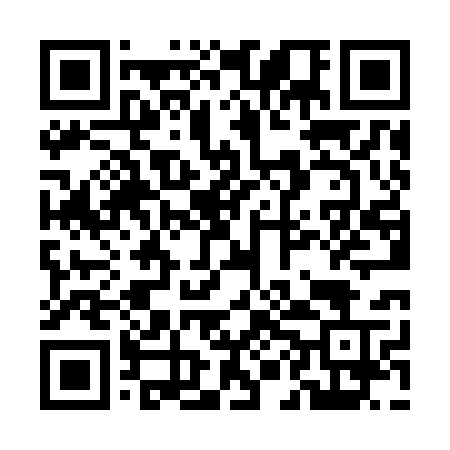 Prayer times for Char Jhautala, BangladeshMon 1 Apr 2024 - Tue 30 Apr 2024High Latitude Method: NonePrayer Calculation Method: University of Islamic SciencesAsar Calculation Method: ShafiPrayer times provided by https://www.salahtimes.comDateDayFajrSunriseDhuhrAsrMaghribIsha1Mon4:365:5112:033:306:157:302Tue4:355:5012:033:296:157:313Wed4:345:4912:023:296:157:314Thu4:335:4912:023:296:167:325Fri4:325:4812:023:296:167:326Sat4:305:4712:013:286:177:337Sun4:295:4612:013:286:177:338Mon4:285:4512:013:286:177:349Tue4:275:4412:013:286:187:3410Wed4:265:4312:003:276:187:3511Thu4:255:4212:003:276:187:3512Fri4:245:4112:003:276:197:3613Sat4:235:4012:003:266:197:3614Sun4:225:3911:593:266:207:3715Mon4:215:3811:593:266:207:3716Tue4:205:3811:593:256:207:3817Wed4:195:3711:593:256:217:3918Thu4:185:3611:583:256:217:3919Fri4:175:3511:583:246:227:4020Sat4:165:3411:583:246:227:4021Sun4:155:3311:583:246:227:4122Mon4:145:3311:583:236:237:4123Tue4:135:3211:573:236:237:4224Wed4:125:3111:573:236:247:4325Thu4:115:3011:573:226:247:4326Fri4:105:2911:573:226:257:4427Sat4:095:2911:573:226:257:4428Sun4:085:2811:573:226:257:4529Mon4:085:2711:563:216:267:4630Tue4:075:2711:563:216:267:46